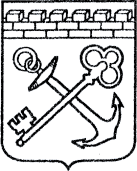 АДМИНИСТРАЦИЯ ЛЕНИНГРАДСКОЙ ОБЛАСТИКОМИТЕТ ЭКОНОМИЧЕСКОГО РАЗВИТИЯ И ИНВЕСТИЦИОННОЙ ДЕЯТЕЛЬНОСТИПРИКАЗ«____» ___________ 20___ года № ________________г. Санкт-ПетербургО внесении изменений в приказ Комитета экономического развития 
и инвестиционной деятельности Ленинградской области от 22 августа 2017 года 
№ 30 «О мерах по реализации постановления Правительства Ленинградской области 
от 25 мая 2017 года № 167 «Об утверждении Порядка предоставления из областного бюджета Ленинградской области субсидий юридическим лицам - производителям товаров, работ, услуг, осуществляющим инвестиционную деятельность 
на территории Ленинградской области, и признании утратившим силу постановления Правительства Ленинградской области 
от 4 апреля 2016 года № 88»Внести в приказ Комитета экономического развития и инвестиционной деятельности Ленинградской области от 22 августа 2017 года № 30 «О мерах по реализации постановления Правительства Ленинградской области от 25 мая 2017 года № 167 «Об утверждении Порядка предоставления из областного бюджета Ленинградской области субсидий юридическим лицам - производителям товаров, работ, услуг, осуществляющим инвестиционную деятельность на территории Ленинградской области, и признании утратившим силу постановления Правительства Ленинградской области от 4 апреля 2016 года № 88» следующие изменения:Приложение 1 (форма заявки на предоставление субсидии из областного бюджета Ленинградской области юридическим лицам - производителям товаров, работ, услуг, осуществляющим инвестиционную деятельность на территории Ленинградской области) изложить в редакции согласно приложению 1 к настоящему приказу.Приложение 2 (форма расчета суммы субсидии нарастающим итогом 
за отчетный (налоговый) период) изложить в редакции согласно приложению 2 
к настоящему приказу.Приложение 3 (форма заключения Комитета экономического развития 
и инвестиционной деятельности Ленинградской области о соответствии представленной заявки и документов требованиям Порядка предоставления из областного бюджета Ленинградской области субсидий юридическим лицам - производителям товаров, работ, услуг, осуществляющим инвестиционную деятельность на территории Ленинградской области, утвержденного постановлением  Правительства Ленинградской области от 25 мая 2017 года № 167,  и подтверждении расчета суммы субсидии) изложить в редакции согласно приложению 3 к настоящему приказу.Заместитель ПредседателяПравительства Ленинградской области - председатель комитета                                                                                        Д.ЯловПриложение 1 
к приказу Комитета экономического развития и инвестиционной деятельности Ленинградской областиот «__»____________ 20___ года № ___ УТВЕРЖДЕНАприказом Комитета экономического развития и инвестиционной деятельностиЛенинградской областиот 22 августа 2017 года № 30(в редакции приказа Комитета экономического развития и инвестиционной деятельности Ленинградской областиот «__»____________ 20___ года № __)(приложение 1)ФОРМАЗАЯВКАна предоставление субсидии из областного бюджета Ленинградской области юридическим лицам - производителям товаров, работ, услуг, осуществляющим инвестиционную деятельность на территории Ленинградской областиза ______________________________ 20___года                                                                   отчетный (налоговый) периодЗаявитель________________________________________________________________ (полное и сокращенное наименование юридического лица, банковские реквизиты)в соответствии с Порядком предоставления из областного бюджета Ленинградской области субсидий юридическим лицам - производителям товаров, работ, услуг, осуществляющим инвестиционную деятельность на территории Ленинградской области, утвержденным постановлением Правительства Ленинградской области 
от 25 мая 2017 года № 167, просит предоставить субсидию в сумме _____ рублей ___ копеек на возмещение фактически понесенных затрат в связи с производством товаров, выполнением работ, оказанием услуг.Заявитель сообщает, что для оперативного уведомления по вопросам организационного характера и взаимодействия от заявителя уполномочен_______________________________________________________________________ (фамилия, имя, отчество, должность, телефон, адрес электронный почты уполномоченного лица)К настоящей заявке прилагается комплект документов, являющихся неотъемлемой частью заявки на _____ листах.        Место печати      	              (при наличии печати)Приложение 2 
к приказу Комитета экономического развития и инвестиционной деятельности Ленинградской областиот «__»____________ 20___ года № ___ УТВЕРЖДЕНАприказом Комитета экономического развития и инвестиционной деятельностиЛенинградской областиот 22 августа 2017 года № 30(в редакции приказа Комитета экономического развития и инвестиционной деятельности Ленинградской областиот «__»____________ 20___ года № __)(приложение 2)ФОРМАРАСЧЕТ СУММЫ СУБСИДИИ_________________________________________наименование получателя субсидииза _____________________________________ 20___годаотчетный (налоговый) период нарастающим итогом Приложение 3 
к приказу Комитета экономического развития и инвестиционной деятельности Ленинградской областиот «__»____________ 20___ года № ___ УТВЕРЖДЕНАприказом Комитета экономического развития и инвестиционной деятельностиЛенинградской областиот 22 августа 2017 года № 30(в редакции приказа Комитета экономического развития и инвестиционной деятельности Ленинградской областиот «__»____________ 20___ года № __)(приложение 3)ТИПОВАЯ ФОРМАУТВЕРЖДАЮЗаместитель ПредседателяПравительства Ленинградскойобласти - председатель комитетаэкономического развитияи инвестиционной деятельности____________________________(Ф.И.О.)«___» __________ 20___ годаЗАКЛЮЧЕНИЕ 
Комитета экономического развития 
и инвестиционной деятельности Ленинградской области № ____о соответствии представленной заявки и документов требованиям Порядка предоставления из областного бюджета Ленинградской области субсидий юридическим лицам - производителям товаров, работ, услуг, осуществляющим инвестиционную деятельность на территории Ленинградской области, утвержденного постановлением Правительства Ленинградской области от 25 мая 2017 года № 167,  
и подтверждении расчета суммы субсидии_________________________________________наименование получателя субсидииза ______________________________ 20___годаотчетный (налоговый) периодг. Санкт-Петербург                                                                  «__»  ______________ 20___ годаКомитет экономического развития и инвестиционной деятельности Ленинградской области (далее – Комитет), руководствуясь пунктом 2.4 Порядка предоставления 
из областного бюджета Ленинградской области субсидий юридическим лицам - производителям товаров, работ, услуг, осуществляющим инвестиционную деятельность 
на территории Ленинградской области (далее – Порядок), утвержденного постановлением Правительства Ленинградской области от 25 мая 2017 года № 167, рассмотрел заявку_________________________ и комплект документов на предоставление субсидии                 дата и входящий номер документа из областного бюджета Ленинградской области за ______________________ 20___ года,                                                                                                                                                                 отчетный (налоговый) период                                                                                                                                          представленную ____________________________________.                                                                             наименование получателя субсидии1. По результатам рассмотрения заявки и комплекта документов Комитет подтверждает:1.1. Заявка и комплект документов на предоставление субсидии из областного бюджета Ленинградской области представлены в сроки, установленные пунктом 2.3 Порядка.                               1.2. _________________________________  соответствует критериям и требованиям,                             наименование получателя субсидииустановленным пунктами 1.4 и 2.1 Порядка.                                                                   1.3. Заявка и комплект документов на предоставление субсидии из областного бюджета Ленинградской области соответствуют требованиям, установленным пунктом 2.2 Порядка.2. Заявленный __________________ расчет суммы субсидии за __________ 20__ года                                наименование получателя субсидии                                                                   отчетный (налоговый) периодв размере ____ рублей __ копеек произведен на основании Договора от _______ 20___ годао предоставлении мер государственной поддержки инвестиционной деятельности 
в Ленинградской области и пункта 2.8 Порядка. По результатам проверки правильности произведенного _____________________                                                                                                                                                                               наименование получателя субсидии за _______________________ 20__ года расчета суммы субсидии Комитетом установлено:            отчетный (налоговый) период                                 расчет суммы субсидии _____________________________ расчету суммы субсидии,                                                 соответствует/не соответствует произведенному Комитетом (приложение к заключению).(в случае несоответствия размера суммы субсидии, представленного получателем субсидии, размеру суммы субсидии, произведенному Комитетом, указываются причины данного несоответствия).4. Размер субсидии к представлению из областного бюджета Ленинградской области _______________________________ за _________________________ 20___ года составляет                наименование получателя субсидии                          отчетный (налоговый) период______________ рублей ____ копеек.Банковские реквизиты для перечисления субсидии:    ИНН ______________ / КПП ______________    _______________________________________       наименование получателя субсидии    Р/счет: _________________________________    Банк: __________________________________    _______________________________________    Корр/счет: ______________________________    БИК: __________________________________    ОКПО _________________________________    ОГРН __________________________________Приложение: на 1 л. в 1 экз.Начальник департамента (заместитель начальника департамента) промышленной политики 
и инноваций комитета                                       ______________            ______________                                                                                                                                            подпись                                                    Ф.И.О.Приложениек заключению Комитета экономического развития 
и инвестиционной деятельности Ленинградской области № ________ 
от «__» _________  20___ годаФОРМАРАСЧЕТ СУММЫ СУБСИДИИиз областного бюджета Ленинградской областиюридическим лицам - производителям товаров, работ, услуг, осуществляющим инвестиционную деятельность на территории Ленинградской области_________________________________________наименование получателя субсидииза ______________________________ 20___годаотчетный (налоговый) периодБланк организации - 
получателя субсидииДата, исходящий номерВ Комитет экономического развития 
и инвестиционной деятельности 
Ленинградской областиРуководитель организации (лицо, уполномоченное на подписание, реквизиты документа, подтверждающего полномочия)      ________________	(подпись)____________________                    (Ф.И.О.)	(Ф.И.О.)N п/пПоказателиЗначение показателей (нарастающим итогом)1Налогооблагаемая прибыль, полученная в результате вложения средств в соответствии с бизнес-планом инвестиционного проекта и являющаяся дополнительной по отношению к прибыли до начала вложения средств (в случае вложения средств в расширение существующих производственных мощностей) за соответствующий отчетный (налоговый) период), (Пноi), рублей2Ставка налога на прибыль организаций в областной бюджет Ленинградской области, (Cнпо), процентов3Коэффициент в соответствии с пунктом 1.3.3 Договора (Кn), процентов4Налог на прибыль организаций, исчисленный в областной бюджет Ленинградской области применительно к прибыли полученной в результате вложения средств в соответствии с бизнес-планом инвестиционного проекта и являющейся дополнительной по отношению к прибыли до начала вложения средств (в случае вложения средств в расширение существующих производственных мощностей) за соответствующий отчетный (налоговый) период, рублей 5Размер субсидии за предыдущий отчетный период, (Cpi-1),  рублей6Расчетная сумма субсидии получателя субсидии за соответствующий отчетный (налоговый) период, (Сpi) ((стр.1*стр.2*стр.3)) – стр.5)7Сумма субсидии к возврату в областной бюджет Ленинградской области (если стр. 5 > стр. 6)8Сумма понесенных расходов получателем субсидии, связанных с производством товаров, выполнением работ, оказанием услуг в соответствии с бизнес-планом инвестиционного проектаРуководитель организации(лицо, уполномоченное на подписание, реквизиты документа, подтверждающего полномочия)      ________________	(подпись)____________________                    (Ф.И.О.)	(Ф.И.О.)N п/пПоказателиЗначение показателей (нарастающим итогом)1Налогооблагаемая прибыль, полученная в результате вложения средств 
в соответствии с бизнес-планом инвестиционного проекта и являющаяся дополнительной по отношению к прибыли до начала вложения средств 
(в случае вложения средств в расширение существующих производственных мощностей) за соответствующий отчетный (налоговый) период), (Пноi), рублей2Ставка налога на прибыль организаций в областной бюджет Ленинградской области, (Cнпо), процентов3Коэффициент в соответствии с пунктом 1.3.3 Договора (Кn), процентов4Налог на прибыль организаций, исчисленный в областной бюджет Ленинградской области применительно к прибыли полученной в результате вложения средств в соответствии с бизнес-планом инвестиционного проекта 
и являющейся дополнительной по отношению к прибыли до начала вложения средств (в случае вложения средств в расширение существующих производственных мощностей) за соответствующий отчетный (налоговый) период, рублей 5Размер субсидии за предыдущий отчетный период, (Cpi-1),  рублей6Расчетная сумма субсидии получателя субсидии за соответствующий отчетный (налоговый) период, (Сpi) ((стр.1*стр.2*стр.3)) – стр.5)7Сумма субсидии к возврату в областной бюджет Ленинградской области 
(если стр. 5 > стр. 6)8Сумма понесенных расходов получателем субсидии, связанных с производством товаров, выполнением работ, оказанием услуг в соответствии 
с бизнес-планом инвестиционного проекта